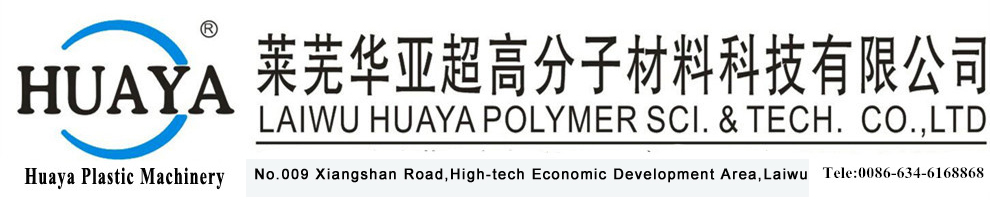 3FM1700三层共挤吹膜机组报价单三层共挤吹膜机组由三台单螺杆挤出机、三层共挤复合吹膜模头、冷却系统、牵引机、薄膜卷取机及温度和电气控制系统等组成，主要用于生产展开宽度700-3000mm的三层共挤复合薄膜，主要用于功能性农膜和功能性地膜生产。吹膜机组组成适用原料:LDPE,LLDPE,EVA 等 制品宽度:700~3000mm（折径1500mm）制品厚度：0.008~0.15mm    三层共挤结构：A/B/C总装机功率：130 KW (加热 45KW，驱动85 KW)最大挤出量：150kg/h 外形尺寸（长×宽×高）：10*8*6.5m挤出机（配3台真空吸料机）螺筒、螺杆减速器液压快速换滤网装置 该装置采用自涨式密封结构，确保不漏料。换网前加熔体压力、温度传感器装置（熔体压力显示能随时显示压力变化，让操作人员能即时调整加工工艺）。模头（A/B/C） 配内冷系统精密双风口风环稳泡器人字夹板装置牵引装置导膜部分铝合金导辊一组（机器所有的过渡辊均采用动平衡铝合金导辊）。JQ-1700双工位摩擦收卷机 电气控制系统（十一）塔架塔架材料采用高强度型钢，结构为内平台、斜梯加安全护栏。电器配套随机工具、备件（十四）技术转让      1.发货前，在我厂进行安装、调试、拆装费用约为15，000~25，000USD。我公司吹膜机组设备技术成熟，不建议在我厂安装调试，可省去此部分费用。      2.到货后，在贵公司进行安装、调试、运行工作，期间只需计算原料费用和当地人工费用。      3.我公司技术人员到贵公司安装调试机器，需贵公司支付往返机票、食宿费用，另需支付100USD/人/天的人工费用。      4.安装时间为2个月，技术转让为15天。（十五）供货期：首批款后2个月（十六）付款方式：首付款30%TT，发货前付剩余70%TT。（十七）FOB报价：58,000USD选择性配置---内冷系统      报价：序号名称数量1挤出机SJ-50/30  2台挤出机SJ-55/30  1台32真空自动上料机33液压换网34连接管35三层共挤模具 3FM35016外风环17稳泡器18牵引系统19人字板装置110导膜装置111二牵引装置112摩擦收卷系统1型号  SJ-50/30  2台 18.5Kw SJ-55/30  1台  30Kw最大挤出量主电机转速110r/min主电机调速方式变频器变频器品牌科远螺杆长径比30:1螺杆材质38CrMoAlA螺杆结构分离+斜屏障+混炼螺杆热加工工艺锻造、调质、氮化螺筒孔径内、外层Ф50mm，中层Ф55mm螺筒材质38CrMoAlA螺筒热加工工艺锻造、调质、内孔氮化螺筒冷却方式强制水冷螺筒加热方式3区陶瓷加热器螺筒加热功率内、外层机筒加热各3区 2×18Kw    中层机筒加热3区 1×20Kw螺筒冷却风机功率250W齿轮标准渐开线圆柱螺旋齿轮齿轮材质20CrMnTi，渗碳淬火润滑方式强制油循环润滑冷却方式强制水循环冷却油温过滤方式可拆卸外置式滤油器，带冷却器材质优质合金钢材加热方式1区耐高温不锈钢加热器温控方式RKC数显自动温控表结构型式三层共挤中心进料螺旋式芯棒结构模头材质优质合金钢口模直径Ф350mm口模间隙1.8mm加热方式耐陶瓷加热器加热功率约12Kw温控方式数显自动温控表熔体流经面粗糙度镀硬铬风环形式双风口风环风环材料压铸铝合金风机功率5.5kW引、回风机控制变频器结构型式尼龙导套切线型调节方式电动材质型钢框架，铝辊筒滚动式调节方式手动第一牵引辊筒开合形式气缸驱动牵引电机功率1.5 Kw调速方式变频器牵引速度40-100m/min牵引辊规格Ф190X1700 mm牵引高度6.5m收卷方式双工位表面摩擦收卷辊筒有效长度1700mm最大卷取宽度1500mm最大卷取直径Ф400mm第二牵引电机力矩电机  10/6收卷电机功率1.5 Kw调速方式变频器计长方式自动电机西门子螺杆螺筒金海螺减速箱普陀电器施耐德变频器科远螺杆顶出器2套备用加热器3组备用热电偶5根修补用油漆2桶内六扳手1套活口扳手2套